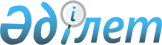 О предоставлении в 2016 году мер социальной поддержки специалистам в области здравоохранения, образования, социального обеспечения, культуры, спорта и агропромышленного комплекса, прибывшим для работы и проживания в сельские населенные пункты Федоровского районаРешение маслихата Федоровского района Костанайской области от 1 апреля 2016 года № 11. Зарегистрировано Департаментом юстиции Костанайской области 15 апреля 2016 года № 6290

      В соответствии с пунктом 8 статьи 18 Закона Республики Казахстан от 8 июля 2005 года "О государственном регулировании развития агропромышленного комплекса и сельских территорий", Федоровский районный маслихат РЕШИЛ:



      1. Предоставить в 2016 году специалистам в области здравоохранения, образования, социального обеспечения, культуры, спорта и агропромышленного комплекса, прибывшим для работы и проживания в сельские населенные пункты Федоровского района подъемное пособие и социальную поддержку для приобретения или строительства жилья.



      2. Настоящее решение вводится в действие по истечении десяти календарных дней после дня его первого официального опубликования и распространяется на отношения, возникшие с 1 апреля 2016 года.

 

       Руководитель государственного 



      учреждения "Отдел экономики и 



      финансов Федоровского района"



      ________________ В. Гринак



      1 апреля 2016 года

 
					© 2012. РГП на ПХВ «Институт законодательства и правовой информации Республики Казахстан» Министерства юстиции Республики Казахстан
				

      Председатель сессииЕ. Жданова

      Секретарь районного маслихатаБ. Бекенов